LE PARDON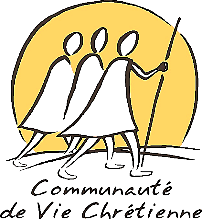 Visée : Cheminer dans la voie du pardon à demander et à accorder.Textes pour la prière : Marc 2, 1-12 : guérison du paralytique.Luc 15, 11-32 : parabole du fils prodigue.Jean 8, 3-11 : la femme adultère.Pour préparer mon partage :Avant de débuter ma relecture, je peux prendre le temps de méditer le texte suivant :Au fond du fond, le pardon consiste à renoncer à sa propre justice au profit de la résurrection, de la transfiguration d’une relation malmenée et peut-être mortellement blessée. Il s’agit de renoncer délibérément à sa justice pour être de nouveau ajustés les uns aux autres dans un projet de vie commun que l’on préfère en définitive au goût de mort qui commençait à s’installer. Le pardon, c’est la folle initiative face à l’inexcusable d’offrir un avenir commun aux deux protagonistes. « Crois-tu, dit l’offensé, que jamais je ne ferai mémoire de ce passé douloureux entre nous contre toi ? Crois-tu nous dit Dieu que toute cette souffrance qu’il y a entre nous a redoublé mes efforts pour te permettre de vivre de ma vie et de mon Esprit ? » Et l’on comprend sans doute combien il est inutile de fantasmer sur un pardon qui rendrait la vie comme avant. Ce n’est pas vrai. Le pardon permet d’assumer le passé, pour tenir le cap de l’avenir dans un présent renouvelé, approfondi, densifié du miracle espéré et inespéré, attendu et inattendu de la confiance rendue. La qualité du pardon ne va donc pas se mesurer à l’absence de blessure ou encore à l’absence de saignement à telle ou telle autre occasion mais il se mesurera aux gestes quotidiens de nouveau possibles. Comme par exemple les deux nations de l’Allemagne et de la France qui ont organisé des jumelages, des relations nouvelles. Et pourtant, personne n’a oublié et chacun se fait un devoir de la mémoire.Bruno FeilletPuis, je relis le temps écoulé depuis la dernière rencontre et je note :Une situation où j’ai dû demander pardon à un proche, à une autre personne, au Seigneur. Quels mouvements intérieurs successifs m’ont habité, avant et après ma demande de pardon ?Une situation où j’ai eu à pardonner à un proche ou une autre personne. Quels mouvements intérieurs successifs m’ont habité ?Dans les deux situations, quelle aide le Seigneur m’a-t-il apportée ?> Suite à cette relecture, je choisis ce que je souhaite partager en communauté locale.Autre ressource :Article « Joseph et ses frères », de Michel Farin s.j., Revue Vie Chrétienne n° 25, sept. 2013Fiche à l’attention des Communautés Locales – Révision 2016